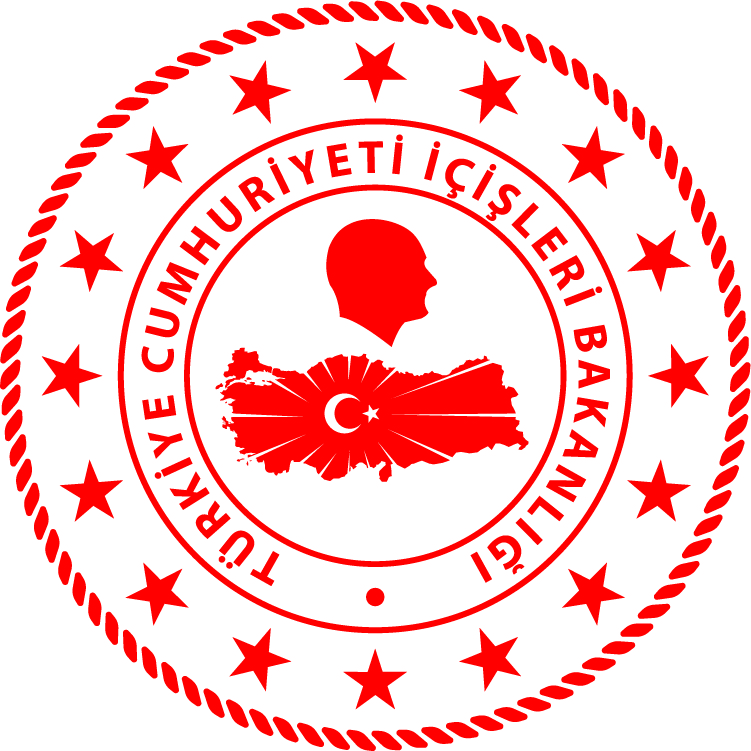 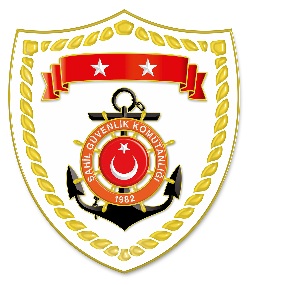 SG Ege Deniz Bölge Komutanlığı*Paylaşılan veriler deniz yoluyla yapılan düzensiz göç olayları esnasında tutulan kayıtları içermektedir. Genel istatistiki verilere goc.gov.tr/duzensiz-goc-istatistikler linkinden ulaşılabilir.S.NoTARİHMEVKİ VE SAATDÜZENSİZ GÖÇ VASITASIYAKALANAN TOPLAM DÜZENSİZ GÖÇMEN KAÇAKÇISI/ŞÜPHELİYAKALANANTOPLAM ŞAHIS SAYISIBEYANLARINA GÖRE YAKALANAN
 DÜZENSİZ GÖÇMEN/ŞAHIS UYRUKLARI122 Nisan 2024İZMİR/Selçuk00.50Kara Üzerinden-2813 Afganistan, 9 Suriye, 6 Yemen  (11’i Çocuk)222 Nisan 2024MUĞLA/Bodrum02.20Lastik Bot-2323 Afganistan (9’u Çocuk)322 Nisan 2024BALIKESİR/Ayvalık06.37Lastik Bot-3532 Sudan, 3 Yemen (2’si Çocuk)422 Nisan 2024BALIKESİR/Ayvalık07.25Lastik Bot-3636 Afganistan (18’i Çocuk)